南投縣埔里鎮攝影協會 附件(七)      第四十一屆中華民國攝影團體聯誼攝影展覽收件地址條 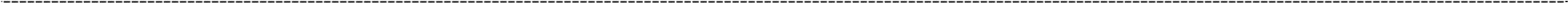 TO： 545 南投縣埔里鎮中山路三段 97 號 第四十一屆中華民國攝影團體聯誼攝影展覽聯展主席  陳三旺先生 收 TO： 545 南投縣埔里鎮中山路三段 97 號 第四十一屆中華民國攝影團體聯誼攝影展覽聯展主席  陳三旺先生 收 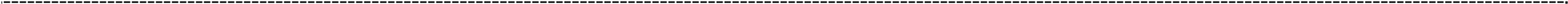 TO： 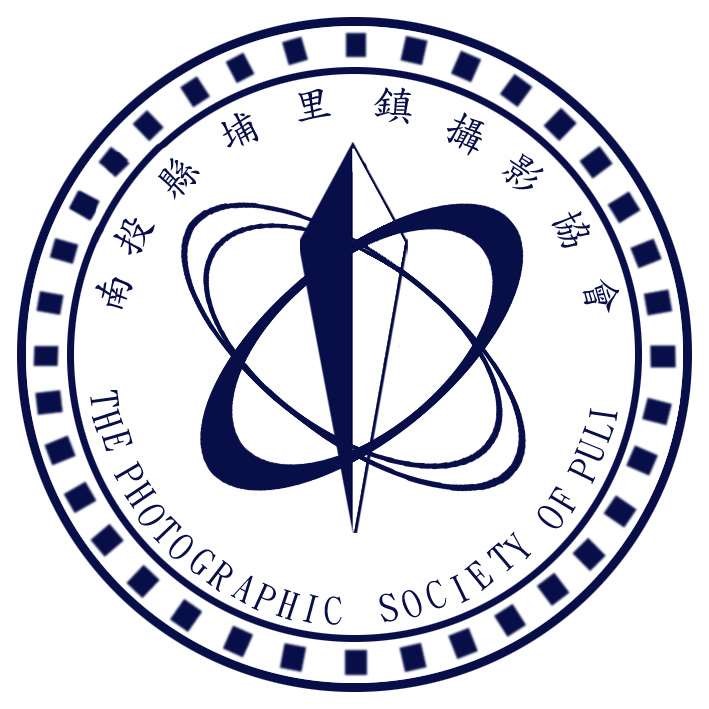 545 南投縣埔里鎮中山路三段 97 號 第四十一屆中華民國攝影團體聯誼攝影展覽聯展主席  陳三旺先生 收 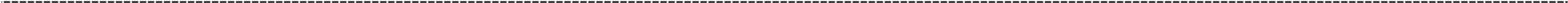 TO： 545 南投縣埔里鎮中山路三段 97 號 第四十一屆中華民國攝影團體聯誼攝影展覽聯展主席  陳三旺先生 收  	第 21 頁共 25 頁 